Assessment type: Teacher report (telecollaboration)This report allows you to keep track of the progress, of both the entire class and each individual pupil, in the field of intercultural communicative competence (ICC) during online telecollaboration activities.The degree to which you agree with the question can be expressed in the following manner:1 = I totally disagree2 = I disagree3 = I neither disagree nor agree4 = I agree5 = I totally agreeFor Group impressions, see page 2.For Individual impressions, see page 3.A. Group impressionsThe schedule below offers you the possibility to indicate your group impressions on (at most) four different moments. For your convenience, please write down the dates on which your scores were given.Date 1 =		Date 2 =		Date 3 = 		Date 4 = B. Individual impressionsThe schedule below offers you the possibility to indicate your impressions about an individual student's ICC on (at most) four different moments. For your convenience, please write down the dates on which your scores were given.Date 1 =		Date 2 =		Date 3 = 		Date 4 = 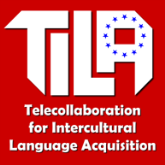 Assessing Intercultural Communicative  Competence (ICC)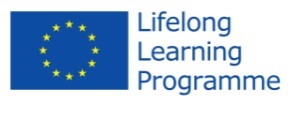 CLASS NAME:CLASS NAME:CLASS NAME:YEAR / PERIOD:YEAR / PERIOD:YEAR / PERIOD:YEAR / PERIOD:YEAR / PERIOD:YEAR / PERIOD:1. The class is enjoying the telecollaboration activities.1. The class is enjoying the telecollaboration activities.1. The class is enjoying the telecollaboration activities.date 1123451. The class is enjoying the telecollaboration activities.1. The class is enjoying the telecollaboration activities.1. The class is enjoying the telecollaboration activities.date 2123451. The class is enjoying the telecollaboration activities.1. The class is enjoying the telecollaboration activities.1. The class is enjoying the telecollaboration activities.date 3123451. The class is enjoying the telecollaboration activities.1. The class is enjoying the telecollaboration activities.1. The class is enjoying the telecollaboration activities.date 4123452. The class is showing a growing interest in the telecollaboration activities.2. The class is showing a growing interest in the telecollaboration activities.2. The class is showing a growing interest in the telecollaboration activities.date 1123452. The class is showing a growing interest in the telecollaboration activities.2. The class is showing a growing interest in the telecollaboration activities.2. The class is showing a growing interest in the telecollaboration activities.date 2123452. The class is showing a growing interest in the telecollaboration activities.2. The class is showing a growing interest in the telecollaboration activities.2. The class is showing a growing interest in the telecollaboration activities.date 3123452. The class is showing a growing interest in the telecollaboration activities.2. The class is showing a growing interest in the telecollaboration activities.2. The class is showing a growing interest in the telecollaboration activities.date 4123453. The class is showing a growing interest in their online peers.3. The class is showing a growing interest in their online peers.3. The class is showing a growing interest in their online peers.date 1123453. The class is showing a growing interest in their online peers.3. The class is showing a growing interest in their online peers.3. The class is showing a growing interest in their online peers.date 2123453. The class is showing a growing interest in their online peers.3. The class is showing a growing interest in their online peers.3. The class is showing a growing interest in their online peers.date 3123453. The class is showing a growing interest in their online peers.3. The class is showing a growing interest in their online peers.3. The class is showing a growing interest in their online peers.date 4123454. The mutual understanding between the class and their online peers is improving.4. The mutual understanding between the class and their online peers is improving.4. The mutual understanding between the class and their online peers is improving.date 1123454. The mutual understanding between the class and their online peers is improving.4. The mutual understanding between the class and their online peers is improving.4. The mutual understanding between the class and their online peers is improving.date 2123454. The mutual understanding between the class and their online peers is improving.4. The mutual understanding between the class and their online peers is improving.4. The mutual understanding between the class and their online peers is improving.date 3123454. The mutual understanding between the class and their online peers is improving.4. The mutual understanding between the class and their online peers is improving.4. The mutual understanding between the class and their online peers is improving.date 4123455. Thanks to the telecollaboration activities, the class's understanding of the other culture is improving.5. Thanks to the telecollaboration activities, the class's understanding of the other culture is improving.5. Thanks to the telecollaboration activities, the class's understanding of the other culture is improving.date 1123455. Thanks to the telecollaboration activities, the class's understanding of the other culture is improving.5. Thanks to the telecollaboration activities, the class's understanding of the other culture is improving.5. Thanks to the telecollaboration activities, the class's understanding of the other culture is improving.date 2123455. Thanks to the telecollaboration activities, the class's understanding of the other culture is improving.5. Thanks to the telecollaboration activities, the class's understanding of the other culture is improving.5. Thanks to the telecollaboration activities, the class's understanding of the other culture is improving.date 3123455. Thanks to the telecollaboration activities, the class's understanding of the other culture is improving.5. Thanks to the telecollaboration activities, the class's understanding of the other culture is improving.5. Thanks to the telecollaboration activities, the class's understanding of the other culture is improving.date 4123456. On the whole, the class's linguistic competence in the foreign language is improving.6. On the whole, the class's linguistic competence in the foreign language is improving.6. On the whole, the class's linguistic competence in the foreign language is improving.date 1123456. On the whole, the class's linguistic competence in the foreign language is improving.6. On the whole, the class's linguistic competence in the foreign language is improving.6. On the whole, the class's linguistic competence in the foreign language is improving.date 2123456. On the whole, the class's linguistic competence in the foreign language is improving.6. On the whole, the class's linguistic competence in the foreign language is improving.6. On the whole, the class's linguistic competence in the foreign language is improving.date 3123456. On the whole, the class's linguistic competence in the foreign language is improving.6. On the whole, the class's linguistic competence in the foreign language is improving.6. On the whole, the class's linguistic competence in the foreign language is improving.date 4123457. The telecollaboration activities seem to be an added value for the class I am teaching.7. The telecollaboration activities seem to be an added value for the class I am teaching.7. The telecollaboration activities seem to be an added value for the class I am teaching.date 1123457. The telecollaboration activities seem to be an added value for the class I am teaching.7. The telecollaboration activities seem to be an added value for the class I am teaching.7. The telecollaboration activities seem to be an added value for the class I am teaching.date 2123457. The telecollaboration activities seem to be an added value for the class I am teaching.7. The telecollaboration activities seem to be an added value for the class I am teaching.7. The telecollaboration activities seem to be an added value for the class I am teaching.date 3123457. The telecollaboration activities seem to be an added value for the class I am teaching.7. The telecollaboration activities seem to be an added value for the class I am teaching.7. The telecollaboration activities seem to be an added value for the class I am teaching.date 412345REMARKSdate 1REMARKSdate 2REMARKSdate 3REMARKSdate 4NAME:NAME:NAME:CLASS:YEAR / PERIOD:YEAR / PERIOD:YEAR / PERIOD:YEAR / PERIOD:YEAR / PERIOD:YEAR / PERIOD:1. S/he is enjoying the telecollaboration activities.1. S/he is enjoying the telecollaboration activities.1. S/he is enjoying the telecollaboration activities.1. S/he is enjoying the telecollaboration activities.date 1123451. S/he is enjoying the telecollaboration activities.1. S/he is enjoying the telecollaboration activities.1. S/he is enjoying the telecollaboration activities.1. S/he is enjoying the telecollaboration activities.date 2123451. S/he is enjoying the telecollaboration activities.1. S/he is enjoying the telecollaboration activities.1. S/he is enjoying the telecollaboration activities.1. S/he is enjoying the telecollaboration activities.date 3123451. S/he is enjoying the telecollaboration activities.1. S/he is enjoying the telecollaboration activities.1. S/he is enjoying the telecollaboration activities.1. S/he is enjoying the telecollaboration activities.date 4123452. S/he is showing a growing interest in the telecollaboration activities.2. S/he is showing a growing interest in the telecollaboration activities.2. S/he is showing a growing interest in the telecollaboration activities.2. S/he is showing a growing interest in the telecollaboration activities.date 1123452. S/he is showing a growing interest in the telecollaboration activities.2. S/he is showing a growing interest in the telecollaboration activities.2. S/he is showing a growing interest in the telecollaboration activities.2. S/he is showing a growing interest in the telecollaboration activities.date 2123452. S/he is showing a growing interest in the telecollaboration activities.2. S/he is showing a growing interest in the telecollaboration activities.2. S/he is showing a growing interest in the telecollaboration activities.2. S/he is showing a growing interest in the telecollaboration activities.date 3123452. S/he is showing a growing interest in the telecollaboration activities.2. S/he is showing a growing interest in the telecollaboration activities.2. S/he is showing a growing interest in the telecollaboration activities.2. S/he is showing a growing interest in the telecollaboration activities.date 4123453. S/he is showing a growing interest in their online peers.3. S/he is showing a growing interest in their online peers.3. S/he is showing a growing interest in their online peers.3. S/he is showing a growing interest in their online peers.date 1123453. S/he is showing a growing interest in their online peers.3. S/he is showing a growing interest in their online peers.3. S/he is showing a growing interest in their online peers.3. S/he is showing a growing interest in their online peers.date 2123453. S/he is showing a growing interest in their online peers.3. S/he is showing a growing interest in their online peers.3. S/he is showing a growing interest in their online peers.3. S/he is showing a growing interest in their online peers.date 3123453. S/he is showing a growing interest in their online peers.3. S/he is showing a growing interest in their online peers.3. S/he is showing a growing interest in their online peers.3. S/he is showing a growing interest in their online peers.date 4123454. The mutual understanding between this pupil and his/her online peer(s) is improving.4. The mutual understanding between this pupil and his/her online peer(s) is improving.4. The mutual understanding between this pupil and his/her online peer(s) is improving.4. The mutual understanding between this pupil and his/her online peer(s) is improving.date 1123454. The mutual understanding between this pupil and his/her online peer(s) is improving.4. The mutual understanding between this pupil and his/her online peer(s) is improving.4. The mutual understanding between this pupil and his/her online peer(s) is improving.4. The mutual understanding between this pupil and his/her online peer(s) is improving.date 2123454. The mutual understanding between this pupil and his/her online peer(s) is improving.4. The mutual understanding between this pupil and his/her online peer(s) is improving.4. The mutual understanding between this pupil and his/her online peer(s) is improving.4. The mutual understanding between this pupil and his/her online peer(s) is improving.date 3123454. The mutual understanding between this pupil and his/her online peer(s) is improving.4. The mutual understanding between this pupil and his/her online peer(s) is improving.4. The mutual understanding between this pupil and his/her online peer(s) is improving.4. The mutual understanding between this pupil and his/her online peer(s) is improving.date 4123455. Thanks to the telecollaboration activities, this pupil's understanding of the other culture is improving.5. Thanks to the telecollaboration activities, this pupil's understanding of the other culture is improving.5. Thanks to the telecollaboration activities, this pupil's understanding of the other culture is improving.5. Thanks to the telecollaboration activities, this pupil's understanding of the other culture is improving.date 1123455. Thanks to the telecollaboration activities, this pupil's understanding of the other culture is improving.5. Thanks to the telecollaboration activities, this pupil's understanding of the other culture is improving.5. Thanks to the telecollaboration activities, this pupil's understanding of the other culture is improving.5. Thanks to the telecollaboration activities, this pupil's understanding of the other culture is improving.date 2123455. Thanks to the telecollaboration activities, this pupil's understanding of the other culture is improving.5. Thanks to the telecollaboration activities, this pupil's understanding of the other culture is improving.5. Thanks to the telecollaboration activities, this pupil's understanding of the other culture is improving.5. Thanks to the telecollaboration activities, this pupil's understanding of the other culture is improving.date 3123455. Thanks to the telecollaboration activities, this pupil's understanding of the other culture is improving.5. Thanks to the telecollaboration activities, this pupil's understanding of the other culture is improving.5. Thanks to the telecollaboration activities, this pupil's understanding of the other culture is improving.5. Thanks to the telecollaboration activities, this pupil's understanding of the other culture is improving.date 4123456. This pupil's linguistic competence in the foreign language is improving.6. This pupil's linguistic competence in the foreign language is improving.6. This pupil's linguistic competence in the foreign language is improving.6. This pupil's linguistic competence in the foreign language is improving.date 1123456. This pupil's linguistic competence in the foreign language is improving.6. This pupil's linguistic competence in the foreign language is improving.6. This pupil's linguistic competence in the foreign language is improving.6. This pupil's linguistic competence in the foreign language is improving.date 2123456. This pupil's linguistic competence in the foreign language is improving.6. This pupil's linguistic competence in the foreign language is improving.6. This pupil's linguistic competence in the foreign language is improving.6. This pupil's linguistic competence in the foreign language is improving.date 3123456. This pupil's linguistic competence in the foreign language is improving.6. This pupil's linguistic competence in the foreign language is improving.6. This pupil's linguistic competence in the foreign language is improving.6. This pupil's linguistic competence in the foreign language is improving.date 412345REMARKSdate 1REMARKSdate 2REMARKSdate 3REMARKSdate 4